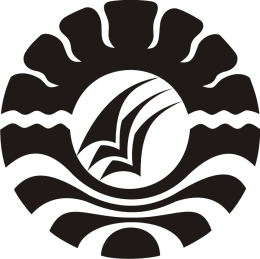 SKRIPSIPENERAPAN METODE DEMONSTRASI DALAM MENINGKATKAN HASIL BELAJAR ILMU PENGETAHUAN ALAM PADA SISWAKELAS V SD NEGERI GUNUNG SARI I KECAMATAN RAPPOCINI KOTA MAKASSARDiajukan Untuk Memenuhi Sebagian Persyaratan Guna MemperolehGelar Sarjana Pendidikan pada Program Studi Pendidikan Guru Sekolah Dasar Strata Satu Fakultas Ilmu Pendidikan Universitas Negeri Makassar Oleh:AHDANIAH FITRIYANINIM 104 704 278PROGRAM STUDI PENDIDIKAN GURU SEKOLAH DASARFAKULTAS ILMU PENDIDIKANUNIVERSITAS NEGERI MAKASSAR2014  KEMENTERIAN PENDIDIKAN DAN KEBUDAYAAN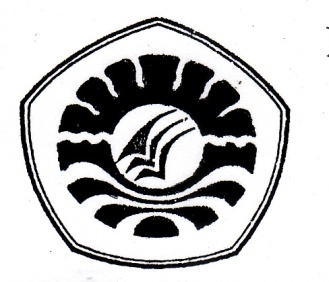 UNIVERSITAS NEGERI MAKASSAR (UNM)FAKULTAS ILMU PENDIDIKAN        PROGRAM STUDI PENDIDIKAN GURU SEKOLAH DASARJl. Tamalate I Tidung Makassar Telp.(0411)  884457, Fax (0411) 883076Laman : www.unm.ac.idPERSETUJUAN PEMBIMBINGSkripsi dengan judul “Penerapan Metode Demonstrasi Dalam Meningkatkan Hasil Belajar Ilmu Pengetahuan Alam Pada Siswa Kelas V SD Negeri Gunung Sari I Kecamatan Rappocini Kota Makassar”Atas NamaNama		: Ahdaniah FitriyaniNIM		: 104 704 278Prodi 		: PGSDFakultas	: Ilmu PendidikanSetelah diperiksa dan diteliti, telah memenuhi syarat untuk diseminarkan.									                      Makassar,      Juni 2014Pembimbing I,					            Pembimbing II,Ahmad Syawaluddin, S.Kom., M.Pd                    Dr. Hasaruddin Hafid, M.EdNIP. 19741025 200604 1 001                                  NIP. 19500712 197412 1 003				        Mengetahui, 		                   Ketua Prodi PGSD FIP UNM		                 Ahmad Syawaluddin, S.Kom., M.Pd		                 NIP. 19741025 200606 1 001PERNYATAAN KEASLIAN SKRIPSIYang bertanda tangan di bawah ini :Nama		: Ahdaniah FitriyaniNIM		: 104 704 278Kelas		: B2.4Jurusan	: PGSD S1Judul Skripsi	:Penerapan Metode Demonstrasi Dalam Meningkatkan Hasil Belajar Ilmu Pengetahuan Alam Pada Siswa Kelas V SD Negeri Gunung Sari I Kecamatan Rappocini Kota MakassarMenyatakan dengan sebenarnya bahwa skripsi yang saya tulis ini merupakan hasil karya saya sendiri dan bukan merupakan pengambialihan tulisan atau pikiran orang lain yang saya akui sebagai hasil tulisan atau pikiran sendiriApabila dikemudian hari terbukti atau dapat dibuktikan bahwa skripsi ini hasil jiplakan, maka saya bersedia menerima sanksi atas perbuatan tersebut sesuai ketentuan yang berlaku.							Makassar,         April 2014							Yang Membuat Pernyataan							Ahdaniah FitriyaniNIM. 104 704 278MottoJangan kau kira kesuksesan seperti buah kurmayang mudah kau makan,engkau tidak akan meraih kesuksesan sebelum meneguk  pahitnya kesabaran.(Sabda Nabi Muhammad SAW) Kuperuntukkan karya sederhana ini kepada kedua orang tuaku tercinta, saudara-saudaraku dan sahabat-sahabat seperjuanganku yang selalu mendukung dan mendoakan kesuksesanku              Semoga Allah SWT Memberikan Rahmat dan KarunianyaKepada Kita SemuaABSTRAKAhdaniah Fitriyani, 2014. Penerapan Metode Demonstrasi Dalam Meningkatkan Hasil Belajar Ilmu Pengetahuan Alam Pada Siswa Kelas V SD Negeri Gunung Sari I Kecamatan Rappocini Kota Makassar. Skripsi. Dibimbing oleh Ahmad Syawaluddin, S. Kom., M. Pd dan Dr. Hasaruddin Hafid, M. Ed. Program Studi Pendidikan Guru Sekolah Dasar. Fakultas Ilmu Pendidikan. Universitas Negeri Makassar.Masalah dalam penelitian ini adalah rendahnya hasil belajar IPA pada siswa kelas V SD Negeri Gunung Sari I Kecamatan Rappocini Kota Makassar. Rumusan masalah dalam penelitian ini yakni bagaimanakah penerapan metode demonstrasi dapat meningkatkan hasil belajar IPA pada siswa kelas V di SD Negeri Gunung Sari I Kecamatan Rappocini Kota Makassar? Adapun penelitian ini yakni 1) untuk memperbaiki proses pembelajaran Ilmu Pengetahuan Alam, 2) untuk mendeskripsikan penerapan metode demonstrasi dalam meningkatkan hasil belajar IPA pada siswa kelas V di SD Negeri Gunung Sari I Kecamatan Rappocini Kota Makassar. Penelitian ini menggunakan pendekatan kualitatif dengan jenis penelitian yakni penelitian tindakan kelas yang dilaksanakan 2 siklus. Tiap siklus dua kali pertemuan dengan tahapan: perencanaan, pelaksanaan, observasi dan refleksi. Fokus penelitian yakni 1) Siswa yaitu apakah pemahaman siswa pada mata pelajaran IPA dapat meningkat dengan menerapkan metode demonstrasi. 2) Guru yaitu kemampuan dan keterampilan guru dalam melaksanakan kegiatan pembelajaran sesuai dengan langkah-langkah metode demonstrasi. 3) Hasil belajar yaitu apakah hasil belajar siswa meningkat dengan menggunakan metode demonstrasi. Subjek penelitian yakni 30 siswa yang terdiri atas 18 siswa laki-laki dan 12 siswa perempuan. Teknik pengumpulan data yang digunakan yakni observasi, tes, dan dokumentasi. Data yang terkumpul selanjutnya dianalisis dengan menggunakan teknik analisis deskriptif kualitatif. Hasil penelitian menunjukkan bahwa aktivitas guru siklus I kategori cukup dan siklus II meningkat menjadi kategori baik. Demikian pula aktivitas siswa pada siklus I berada pada kategori cukup dan pada siklus II meningkat menjadi kategori baik. Hal tersebut diikuti dengan meningkatnya hasil belajar siswa dalam pembelajaran Ilmu Pengetahuan Alam dari kategori cukup pada siklus I dan menjadi kategori sangat baik pada siklus II. Sehingga disimpulkan bahwa penerapan metode demonstrasi dapat meningkatkan hasil belajar siswa kelas V pada mata pelajaran Ilmu Pengetahuan Alam di SD Negeri Gunung Sari I Kecamatan Rappocini Kota Makassar. PRAKATAPuji syukur kehadirat Allah SWT tidak henti kita panjatkan, berkat limpahan rahmat dan hidayah-Nya sehingga penulis dapat menyelesaikan skripsi ini dengan judul Penerapan Metode Demonstrasi Dalam Meningkatkan Hasil Belajar Ilmu Pengetahuan Alam Pada Siswa Kelas V SD Negeri Gunung Sari I Kecamatan Rappocini Kota Makassar.Penulisan skripsi ini merupakan salah satu syarat untuk menyelesaikan studi dan mendapat gelar Sarjana Pendidikan (S.Pd) pada Program Studi Pendidikan Guru Sekolah Dasar Fakultas Ilmu Pendidikan Universitas Negeri Makassar. Penulis menyadari bahwa skripsi ini tidak mungkin terwujud tanpa bantuan dan bimbingan  dari berbagai pihak. Oleh karena itu penulis menyampaikan terima kasih untuk Ayahanda dan Ibunda selaku orang tua penulis yang selalu membimbing, memotivasi, dan menyertai penulis dengan doa selama melaksanakan pendidikan dan ucapan terima kasih kepada Bapak Ahmad Syawaluddin, S.Kom.,M,Pd sebagai pembimbing I dan Bapak Dr. Hasaruddin Hafid, M.Ed sebagai pembimbing II yang telah memberikan bimbingan dan arahan kepada penulis dengan tulus ikhlas sehingga skripsi ini dapat diselesaikan. Penulis juga menyampaikan ucapan terima kasih kepada :Prof. Dr. H. Arismunandar, M.Pd. selaku Rektor Universitas Negeri Makassar yang telah menerima penulis untuk menuntut ilmu di Fakultas Ilmu Pendidikan Universitas Negeri Makassar.Prof. Dr. H. Ismail Tolla, M.Pd. selaku Dekan Fakultas Ilmu Pendidikan Universitas Negeri Makassar yang telah memberikan layananan akademik, administrasi dan kemahasiswaan selama proses pendidikan dan penyelesaian studi.Ahmad Syawaluddin, S.Kom,.M.Pd selaku Ketua Program Studi PGSD dan Muhammad Irfan, M.Pd selaku sekretaris Program Studi PGSD Fakultas Ilmu Pendidikan Universitas Negeri Makassar yang dengan penuh perhatian memberikan bimbingan dan memfasilitasi penulis selama proses perkuliahan..Prof. Dr. H. Patta Bundu, M.Ed  Selaku Ketua UPP PGSD Makassar FIP UNM dan Dr. Andi Makkasau, M.Si  selaku Sekretaris Ketua UPP PGSD Makassar FIP UNM yang dengan sabar mengajar, memberikan dukungan,  serta memberikan arahan, motivasi, dan semangat kepada penulis selama menempuh pendidikan di Program S1.Dosen Program Studi PGSD Makassar yang telah memberikan berbagai macam ilmu pengetahuan kepada penulis yang tidak dapat ternilai dengan materi sekalipun.Hj. Yasseng, S.Pd selaku Kepala SD Negeri Gunung Sari I Kecamatan Rappocini yang telah memberikan izin kepada penulis untuk melaksanakan penelitian.Rosmina, S.Pd selaku Guru Kelas V sekaligus selaku Guru mata pelajaran Ilmu Pengetahuan Alam di SD Negeri Gunung Sari I Kecamatan Rappocini, yang telah banyak membantu dan memberikan arahan kepada penulis selama penelitian. Saudara-saudara seperjuangan di Lembaga Dakwah Kampus (LDK) FOSDIK AL- “UMDAH UNM, Tim Kontak Aktivis (TKA), dan Muslimah Hizbut Tahrir chapter UNM yang telah memberikan doa dan dukungan kepada penulis selama penyusunan skripsi ini.Terkhusus penulis ucapkan kepada kedua orang tua tercinta, Ayahanda H. Sallu Kame dan Ibunda Hj. Muriyani Malik serta ketujuh saudaraku yang selalu memberikan motivasi dan mendoakan keberhasilan penulis dalam menyelesaikan studi.Saudara-saudara di Pondok Sanul yang selalu memotivasi dan menghibur selama proses pengerjaan skripsi. Khususnya untuk Adik Nina yang selalu bersedia memberikan bantuan dan dukungan moril kepada penulis untuk menyelesaikan skripsi ini.Atas bantuan dari berbagai pihak, penulis hanya dapat memanjatkan doa kehadirat Allah SWT, jazakumullahu khayran katsiira. Dan dengan segala kerendahan hati penulis menyadari masih banyak terdapat kekurangan-kekurangan dalam penyusunan skripsi ini, sehingga penulis mengharapkan adanya saran dan kritik yang bersifat membangun dari semua pihak demi kesempurnaan skripsi ini. Akhirnya semoga skripsi ini dapat bermanfaat bagi semua, Amin ya Robbal Alamin.                                                                                           Makassar,      April 2014PenulisDAFTAR ISIHALAMAN JUDUL								                iPERSETUJUAN PEMBIMBING						               iiPERNYATAAN KEASLIAN 						              iiiMOTTO										  ivABSTRAK										   vPRAKATA									              viDAFTAR ISI									              ixDAFTAR GAMBAR								              xiDAFTAR TABEL								             xiiDAFTAR LAMPIRAN							            xiii              PENDAHULUANLatar Belakang Masalah							   1Rumusan Masalah						           	               7Tujuan Penelitian							               8Manfaat Penelitian							               8KAJIAN PUSTAKA, KERANGKA PIKIR, DAN HIPOTESIS TINDAKANKajian Pustaka							             101. Hakikat Metode Demonstrasi                                            	             102. Keunggulan dan Kelemahan Metode Demonstrasi			 113. Pembelajaran IPA di Sekolah Dasar   	   			             144. Tujuan Pembelajaran IPA di Sekolah Dasar				 165. Fungsi Pembelajaran IPA di Sekolah Dasar                                	 176. Ruang Lingkup Pelajaran Ilmu Pengetahuan Alam di SD	             197. Pengertian Hasil Belajar		           	                                                 19               8. Penerapan Metode Demonstrasi                                                               20Kerangka Pikir							             22Hipotesis Tindakan 							             24METODE PENELITIANPendekatan dan Jenis Penelitian					             25Setting Penelitian							             26Fokus Penelitian							             27Prosedur Penelitian							             28Perencanaan							             30Pelaksanaan Tindakan						             31Pengamatan atau Observasi					             32Refleksi								             32Teknik dan Prosedur Pengumpulan Data				             32Teknik Analisis Data dan Indikator Keberhasilan			             33Indikator Keberhasilan                                                                                 34HASIL PENELITIAN DAN PEMBAHASANA. Hasil Penelitian  								 38B. Pembahasan								             74V.    PENUTUPA.Kesimpulan 									 78B. Saran									             78DAFTAR PUSTAKA                                                                                                80	LAMPIRAN-LAMPIRAN                                                                                        82RIWAYAT HIDUP                                                                                                  166DAFTAR TABELTabel					Judul					Halaman   3.2	Taraf Keberhasilan Penggunaan Metode Demonstrasi	36   4.1		Hasil Belajar Ilmu Pengetahuan Alam Siswa pada Siklus I         57   4.2		Ketuntasan Hasil Belajar Siswa pada Siklus I		      58   4.3		Hasil Belajar Ilmu Pengetahuan Alam Siswa pada Siklus II	      72   4.4		Ketuntasan Hasil Belajar Siswa pada Siklus II		      73DAFTAR GAMBARGambar 				Judul					Halaman    2.1			Skema Kerangka Pikir Penelitian			      25    3.1			Tahap-tahap Penelitian Tindakan Kelas		      31DAFTAR LAMPIRAN Lampiran				Judul					Halaman1		Rencana Pelaksanaan Pembelajaran Siklus I Pertemuan 1           832		Lembar Kerja Siswa Siklus I 					       893		Rencana Pelaksanaan Pembelajaran Siklus I Pertemuan 2	       944		Lembar Observasi Aktivitas Mengajar Guru Siklus I                  100                  Pertemuan 15		Lembar Observasi Aktivitas Mengajar Guru Siklus I                   102                  Pertemuan 26		Lembar Observasi Aktivitas Siswa Siklus I Pertemuan 1	       1047		Lembar Observasi Aktivitas Siswa Siklus I Pertemuan 2	       1078		Tes Akhir Siklus I						       1109		Rubrik Penilaian Tes Akhir Siklus I				       11110		Kunci Jawaban Tes Akhir Siklus I				       11211		Daftar Nilai Tes Akhir Siklus I				       11412		Rencana Pelaksanaan Pembelajaran Siklus II Pertemuan 1          11613		Lembar Kerja Siswa Siklus II 				       12214		Rencana Pelaksanaan Pembelajaran Siklus II Pertemuan 2	       12315	Lembar Kerja Siswa Siklus II Pertemuan 2                                  13016		Lembar Observasi Aktivitas Mengajar Guru Siklus II                  131                  Pertemuan 117		Lembar Observasi Aktivitas Mengajar Guru Siklus II                  133                  Pertemuan 218		Lembar Observasi Aktivitas Siswa Siklus II Pertemuan 1	        13519		Lembar Observasi Aktivitas Siswa Siklus II Pertemuan 2	        13820		Tes Akhir Siklus II						        14121		Rubrik Penilaian Tes Akhir Siklus II				        14222		Kunci Jawaban Tes Akhir Siklus II				        14323		Daftar Nilai Tes Akhir Siklus II				        14424		Rekapitulasi Nilai Tes Akhir Siklus I dan II			        14525		Rekapitulasi Observasi Aktivitas Guru dan Siswa Siklus I dan II 14627		Dokumentasi						                     148		Lampiran Persuratan						         154		Bukti Pekerjaan Siswa					         159Riwayat Hidup						         166	